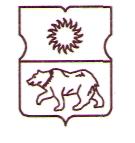 СОВЕТ ДЕПУТАТОВмуниципального округаЮЖНОЕ МЕДВЕДКОВОРЕШЕНИЕ15 октября 2019 года № 12 / 6 – СДОб исполнении бюджета муниципального округа Южное Медведково за 9 месяцев 2019 годаВ соответствии со статьями 264.2, 264.4-264.6 Бюджетного кодекса Российской Федерации, Уставом муниципального округа Южное Медведково, Положением о бюджетном процессе в муниципальном округе Южное Медведково, Совет депутатов муниципального округа Южное Медведково решил:1.  Принять к сведению отчет об исполнении бюджета муниципального округа Южное Медведково за 9 месяцев 2019 года по доходам в сумме             14 041 136,01 руб. (74,94%), по расходам в сумме 14 136 388,21 руб. (69,41%) с превышением расходов над доходами (дефицит местного бюджета) в сумме              95 252,20 руб. и по следующим показателям: доходов бюджета муниципального округа (приложение 1);расходов бюджета муниципального округа по разделам, подразделам, целевым статьям и видам расходов бюджетной классификации (приложение 2);расходов бюджета муниципального округа в разрезе ведомственной структуры расходов (приложение 3);  источников финансирования дефицита бюджета муниципального округа по кодам классификации источников финансирования дефицита (приложение 4).2.  Опубликовать настоящее решение в бюллетене «Московский муниципальный вестник».3.  Настоящее решение вступает в силу со дня его принятия.4.  Контроль за исполнением данного решения возложить на главу муниципального округа Южное Медведково Иванова О.А.Глава муниципального округаЮжное Медведково								О.А. ИвановПриложение 1 к решению Совета депутатовмуниципального округа Южное Медведково от 15 октября 2019 года № 12/6 - СДДоходы бюджета муниципального округа Южное Медведково за 9 месяцев 2019 годаПриложение 2 к решению Совета депутатовмуниципального округа Южное Медведково от 15 октября 2019 года № 12/6 - СДРаспределение бюджетных ассигнований по разделам, подразделам, целевым статьям, группам и подгруппам видов расходов классификации расходов бюджета муниципального округа Южное Медведково за 9 месяцев 2019 годаПриложение 3 к решению Совета депутатов муниципального округа Южное Медведково от 15 октября 2019 года № 12/6 - СДВедомственная структура расходов бюджета муниципального округа Южное Медведково за 9 месяцев 2019 годаПриложение 4 к решению Совета депутатовмуниципального округаЮжное Медведково от 15 октября 2019 года № 12/6 - СДИсточники финансирования дефицита бюджета муниципального округа Южное Медведково за 9 месяцев 2019 года Коды бюджетной классификацииКоды бюджетной классификацииКоды бюджетной классификацииКоды бюджетной классификацииКоды бюджетной классификацииКоды бюджетной классификацииКоды бюджетной классификацииНаименование показателейСумма (тыс. руб.)00010000000000000000ДОХОДЫ12231,818210100000000000000НАЛОГИ НА ПРИБЫЛЬ. ДОХОДЫ12231,318210102000010000110Налог на доходы физических лиц12231,318210102010010000110Налог на доходы физических лиц с доходов, источником которых является налоговый агент, за исключением доходов, в отношении которых исчисление и уплата налога осуществляются в соответствии со статьями 227, 2271 и 228 Налогового кодекса Российской Федерации10697,218210102020 010000110Налог на доходы физических лиц с доходов, полученных от осуществления деятельности физическими лицами, зарегистрированными в качестве индивидуальных предпринимателей, нотариусов, занимающихся частной практикой, адвокатов, учредивших адвокатские кабинеты и других лиц, занимающихся частной практикой в соответствии со статьей 227 Налогового кодекса Российской Федерации90,118210102030010000110Налог на доходы физических лиц с доходов, полученных физическими лицами в соответствии со статьей 228 Налогового кодекса Российской Федерации1444,000011300000000000000ДОХОДЫ ОТ ОКАЗАНИЯ ПЛАТНЫХ УСЛУГ (РАБОТ) И КОМПЕНСАЦИИ ЗАТРАТ ГОСУДАРСТВА0,590011302993030000130Прочие доходы от компенсации затрат бюджетов внутригородских муниципальных образований городов федерального значения0,590020000000000000000БЕЗВОЗМЕЗДНЫЕ ПОСТУПЛЕНИЯ1809,390020200000000000000Безвозмездные поступления от других бюджетов бюджетной системы Российской Федерации1800,090020249999030000150Прочие межбюджетные трансферты, передаваемые бюджетам внутригородских муниципальных образований городов федерального значения1800,090020703020030000180Прочие безвозмездные поступления в бюджеты внутригородских муниципальных образований городов федерального значения0,390021860010030000150Прочие безвозмездные поступления в бюджеты внутригородских муниципальных образований городов федерального значения9,0ВСЕГО ДОХОДОВ14041,1Наименованиераздел, подразделцелевая статьявид расходоввид расходов  Сумма (тыс.руб.)  Сумма (тыс.руб.)ОБЩЕГОСУДАРСТВЕННЫЕ ВОПРОСЫ010012018,812018,8Функционирование законодательных (представительных) органов государственной власти и представительных органов муниципальных образований01031878,01878,0Функционирование представительных органов местного самоуправления0103 1878,01878,0Депутаты Совета депутатов внутригородского муниципального образования010331А 010020078,078,0Иные закупки товаров, работ и услуг для обеспечения (государственных) муниципальных нужд010331А 010020024024078,078,0Межбюджетные трансферты бюджетам муниципальных округов в целях повышения эффективности осуществления советами депутатов муниципальных округов переданных полномочий города Москвы010333А 04001001800,01800,0Специальные расходы010333А 04001008801800,01800,0Функционирование Правительства Российской Федерации, высших исполнительных органов государственной власти субъектов Российской Федерации, местных администраций010410054,710054,7Функционирование исполнительно-распорядительного органа муниципального образования (администрации)010410054,710054,7Руководитель администрации010431Б 01001001890,11890,1Расходы на выплаты персоналу государственных (муниципальных) органов010431Б 01001001201201875,01875,0Иные закупки товаров, работ и услуг для обеспечения государственных (муниципальных) нужд010431Б 010010024024015,115,1Обеспечение деятельности администрации внутригородского муниципального образования в части содержания муниципальных служащих для решения вопросов местного значения010431Б 01005007781,17781,1Расходы на выплаты персоналу государственных (муниципальных) органов010431Б 01005001201206189,56189,5Иные закупки товаров, работ и услуг для обеспечения государственных (муниципальных) нужд010431Б 01005002402401591,51591,5Уплата налогов, сборов и иных платежей010431Б 01005008508500,10,1Прочие расходы в сфере здравоохранения010435Г 0101100383,5383,5Расходы на выплаты персоналу государственных (муниципальных) органов010435Г 0101100120120383,5383,5Резервные фонды01110,00,0Резервный фонд, предусмотренный органами местного самоуправления011132А 01000000,00,0Резервные средства011132А 01000008708700,00,0Другие общегосударственные вопросы011386,186,1Уплата членских взносов на осуществление деятельности Совета муниципальных образований города Москвы011331Б 010040086,186,1Уплата налогов, сборов и иных платежей011331Б 010040085085086,186,1КУЛЬТУРА, КИНЕМАТОГРАФИЯ0800963,8963,8Другие вопросы в области культуры, кинематографии0804963,8963,8Праздничные и социально-значимые мероприятия для населения080435Е 0100500963,8963,8Иные закупки товаров, работ и услуг для обеспечения государственных (муниципальных) нужд080435Е 0100500240240963,8963,8СОЦИАЛЬНАЯ ПОЛИТИКА10001022,01022,0Пенсионное обеспечение1001580,0580,0Доплаты к пенсиям муниципальным служащим города Москвы100135П 0101500580,0580,0Иные межбюджетные трансферты100135П 0101500540540580,0580,0Другие вопросы в области социальной политики1006442,0442,0Социальные гарантии муниципальным служащим, вышедшим на пенсию100635П 0101800442,0442,0Социальные выплаты гражданам, кроме публичных нормативных социальных выплат100635П 0101800320320442,0442,0СРЕДСТВА МАССОВОЙ ИНФОРМАЦИИ1200131,8131,8Периодическая печать и издательства120265,265,2Информирование жителей района120235Е 010030065,265,2Иные закупки товаров, работ и услуг для обеспечения государственных (муниципальных) нужд120235Е 010030024024025,225,2Уплата налогов, сборов и иных платежей120235Е 010030085085040,040,0Другие вопросы в области средств массовой информации120466,666,6Информирование жителей района120435Е 010030066,666,6Иные закупки товаров, работ и услуг для обеспечения государственных (муниципальных) нужд120435Е 010030024024066,666,6ИТОГО РАСХОДОВ14136,414136,4НаименованиеКод ведомствараздел, подразделцелевая статьявид расходов  Сумма (тыс.руб.)АДМИНИСТРАЦИЯ900ОБЩЕГОСУДАРСТВЕННЫЕ ВОПРОСЫ010012018,8Функционирование законодательных (представительных) органов государственной власти и представительных органов муниципальных образований01031878,0Функционирование представительных органов местного самоуправления0103 1878,0Депутаты Совета депутатов внутригородского муниципального образования010331А 010020078,0Иные закупки товаров, работ и услуг для обеспечения (государственных) муниципальных нужд010331А 010020024078,0Межбюджетные трансферты бюджетам муниципальных округов в целях повышения эффективности осуществления советами депутатов муниципальных округов переданных полномочий города Москвы010333А 04001001800,0Специальные расходы010333А 04001008801800,0Функционирование Правительства Российской Федерации, высших исполнительных органов государственной власти субъектов Российской Федерации, местных администраций010410054,7Функционирование исполнительно-распорядительного органа муниципального образования (администрации)010410054,7Руководитель администрации010431Б 01001001890,1Расходы на выплаты персоналу государственных (муниципальных) органов010431Б 01001001201875,0Иные закупки товаров, работ и услуг для обеспечения государственных (муниципальных) нужд010431Б 010010024015,1Обеспечение деятельности администрации внутригородского муниципального образования в части содержания муниципальных служащих для решения вопросов местного значения010431Б 01005007781,1Расходы на выплаты персоналу государственных (муниципальных) органов010431Б 01005001206189,5Иные закупки товаров, работ и услуг для обеспечения государственных (муниципальных) нужд010431Б 01005002401591,5Уплата налогов, сборов и иных платежей010431Б 01005008500,1Прочие расходы в сфере здравоохранения010435Г 0101100383,5Расходы на выплаты персоналу государственных (муниципальных) органов010435Г 0101100120383,5Резервные фонды01110,0Резервный фонд, предусмотренный органами местного самоуправления011132А 01000000,0Резервные средства011132А 01000008700,0Другие общегосударственные вопросы011386,1Уплата членских взносов на осуществление деятельности Совета муниципальных образований города Москвы011331Б 010040086,1Уплата налогов, сборов и иных платежей011331Б 010040085086,1КУЛЬТУРА, КИНЕМАТОГРАФИЯ0800963,8Другие вопросы в области культуры, кинематографии0804963,8Праздничные и социально-значимые мероприятия для населения080435Е 0100500963,8Иные закупки товаров, работ и услуг для обеспечения государственных (муниципальных) нужд080435Е 0100500240963,8СОЦИАЛЬНАЯ ПОЛИТИКА10001022,0Пенсионное обеспечение1001580,0Доплаты к пенсиям муниципальным служащим города Москвы100135П 0101500580,0Иные межбюджетные трансферты100135П 0101500540580,0Другие вопросы в области социальной политики1006442,0Социальные гарантии муниципальным служащим, вышедшим на пенсию100635П 0101800442,0Социальные выплаты гражданам, кроме публичных нормативных социальных выплат100635П 0101800320442,0СРЕДСТВА МАССОВОЙ ИНФОРМАЦИИ1200131,8Периодическая печать и издательства120265,2Информирование жителей района120235Е 010030065,2Иные закупки товаров, работ и услуг для обеспечения государственных (муниципальных) нужд120235Е 010030024025,2Уплата налогов, сборов и иных платежей120235Е 010030085040,0Другие вопросы в области средств массовой информации120466,6Информирование жителей района120435Е 010030066,6Иные закупки товаров, работ и услуг для обеспечения государственных (муниципальных) нужд120435Е 010030024066,6ИТОГО РАСХОДОВ14136,4Код бюджетной классификацииКод бюджетной классификацииКод бюджетной классификацииКод бюджетной классификацииКод бюджетной классификацииКод бюджетной классификацииКод бюджетной классификацииНаименование показателейСумма, тыс. руб.Код бюджетной классификацииКод бюджетной классификацииКод бюджетной классификацииКод бюджетной классификацииКод бюджетной классификацииКод бюджетной классификацииКод бюджетной классификацииНаименование показателейСумма, тыс. руб.90001050000000000000Изменение остатков средств на счетах по учету средств бюджетов муниципальных округов-95,3из них:90001050201030000510увеличение прочих остатков денежных средств бюджетов муниципальных округов14041,190001050201030000610уменьшение прочих остатков денежных средств бюджетов муниципальных округов14136,4